Администрация муниципального образования «Город Астрахань»ПОСТАНОВЛЕНИЕ12 декабря 2018 года №657«О временном изменении муниципального маршрута регулярных перевозок № 16н в муниципальном образовании «Город Астрахань»Руководствуясь Федеральными законами «Об общих принципах организации местного самоуправления в Российской Федерации», «Об организации регулярных перевозок пассажиров и багажа автомобильным транспортом и городским наземным электрическим транспортом в Российской Федерации и о внесении изменений в отдельные законодательные акты Российской Федерации», на основании распоряжения администрации муниципального образования «Город Астрахань» от 03.08.2018 № 3392-р «О ведении реестра муниципальных маршрутов регулярных перевозок в муниципальном образовании «Город Астрахань», в целях временного оперативного перераспределения транспортной работы между муниципальными маршрутами в связи с возросшим пассажиропотоком и ухудшением погодно-климатических условий, создающих угрозу безопасности пассажирских перевозок,ПОСТАНОВЛЯЮ,Изменить муниципальный маршрут регулярных перевозок № 16н до начала осуществления регулярных перевозок в соответствии с новым свидетельством об осуществлении перевозок по маршруту регулярных перевозок № 50с «АЦКК - ЦИРК», выданным по результатам проведения открытого конкурса, установив наименование маршрута, промежуточных остановочных пунктов, улиц автомобильных дорог, по которым проходит маршрут, протяженность маршрута согласно приложению к настоящему постановлению администрации муниципального образования «Город Астрахань».Управлению транспорта и пассажирских перевозок администрации муниципального образования «Город Астрахань»: 2.1. В течение пяти дней со дня принятия настоящего постановления администрации муниципального образования  «Город Астрахань» внести соответствующие изменения в Реестр муниципальных маршрутов регулярных перевозок в муниципальном образовании «Город Астрахань».Уведомить уполномоченного участника договора простого товарищества индивидуальных предпринимателей, осуществляющих перевозки пассажиров и багажа на муниципальном маршруте регулярных перевозок № 16н, Дунина А.А. не позднее семи дней с момента принятия настоящего постановления администрации муниципального образования «Город Астрахань».Провести открытый конкурс на право получения свидетельства об осуществлении регулярных перевозок пассажиров и багажа по муниципальному маршруту № 50с «АЦКК - ЦИРК» в муниципальном образовании «Город Астрахань».3.	Управлению информационной политики администрации муниципального образования «Город Астрахань»:Не позднее семи дней со дня принятия настоящего постановления администрации муниципального образования «Город Астрахань» разместить его на официальном сайте администрации муниципального образования «Город Астрахань».Опубликовать в средствах массовой информации настоящее постановление администрации муниципального образования «Город Астрахань».Настоящее постановление администрации муниципального образования «Город Астрахань» вступает в силу со дня его официального опубликования.Муниципальный маршрут регулярных перевозок № 16н считать измененным со дня внесения изменений в Реестр муниципальных маршрутов регулярных перевозок в муниципальном образовании «Город Астрахань».Глава администрации Е.Л. Харисов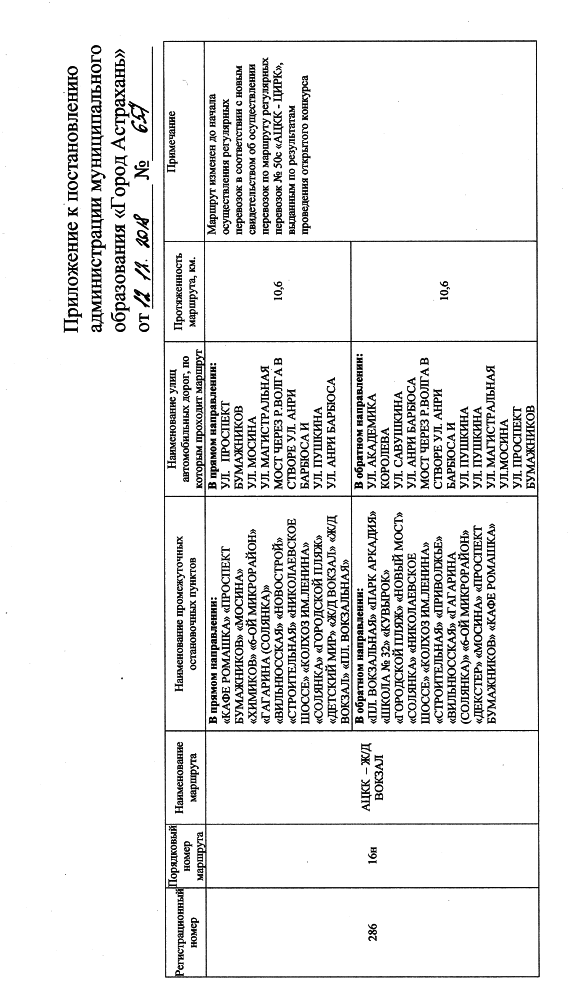 